Муниципальное бюджетное общеобразовательное учреждение«Центр образования – средняя школа №22»Старооскольского городского округаДополнительная общеобразовательнаяобщеразвивающая программа«Театральная студия»   Автор – составитель:Драгунова Елена Викторовна,                                                                         педагог дополнительного образования                                                                                                  Возраст обучающихся: 10-11 лет.      Срок реализации программы: 1 год. Направленность программы: художественная.                                               Старый Оскол2019ВведениеТворчество - актуальная потребность детства. Творческая активность детей обусловлена их возрастными психологическими особенностями: чувственной восприимчивостью, целостностью мировосприятия, интересом к деятельному контакту с действительностью. Детское творчество - сложный процесс познания растущим человеком окружающего мира, самого себя, выражение своего отношения к познаваемому. Детское творчество играет большую роль в личностном развитии детей, оно является фундаментом успешной жизнедеятельности в будущем. Именно поэтому необходимо создать оптимальные условия для организации детского творчества с самого раннего возраста. Игра – ведущий вид деятельности в дошкольном возрасте. В игре ребенок не только получает информацию об окружающем мире, законах общества, о красоте человеческих отношений, но и учится жить в этом мире, строить свои отношения, а это требует творческой активности личности (внимания, воображения, логики, эмоциональной памяти, хорошо развитой речи, мимики) т.е. умения держать себя в обществе. Театральные игры пользуются у детей неизменной любовью. Большое и разностороннее влияние игр на личность ребенка позволяет использовать их как сильное, но ненавязчивое педагогическое средство, ведь ребенок во время игры чувствует себя более раскованно, свободно, естественно. Театральная игра способствует развитию детской фантазии, воображения, памяти, всех видов детского творчества (художественно-речевого,	музыкально-игрового,	танцевального, сценического) в жизни школьника. Одновременно способствует сплочению коллектива, расширению культурного диапазона учеников, повышению культуры поведения.Театр - один из самых ярких и доступных видов искусства для детей, он позволяет расширить многие актуальные проблемы современной педагогики и психологии, связанные с: художественным образование и воспитанием детей; формированием эстетического вкуса; нравственным воспитанием; развитием коммуникативных качеств личности);  воспитанием воли, развитием памяти, воображения, инициативности, фантазии, речи (диалога и монолога); созданием положительного эмоционального настроя, снятием напряженности, решением конфликтных ситуаций через игру. Очень важна максимальная ориентация на творчество детей, на развитие психофизических ощущений, на развитие личности ребенка. Все игры базируются на принципах развивающего обучения, методы и организация которых опираются на закономерности развития дошкольника. Учитывается психологическая комфортность. Театрализованная деятельность позволяет решать многие педагогические задачи, касающиеся формирования выразительности речи ребенка, интеллектуального и художественно-эстетического воспитания. Она — неисчерпаемый источник развития чувств, переживаний и эмоциональных открытий, способ приобщения к духовному богатству. В результате ребенок познает мир умом и сердцем, выражая свое отношение к добру и злу; познает радость, связанную с преодолением трудностей общения, неуверенности в себе. Театрализация — это в первую очередь импровизация, оживление предметов и звуков. Так как она тесно взаимосвязана с другими видами деятельности (пением, движением под музыку, слушанием музыки), то необходимо систематизировать ее в едином педагогическом процессе.Театр - это волшебный мир искусства, где нужны самые разные способности. И поэтому, можно не только развивать эти способности, но и с детского возраста прививать любовь к театральному искусству. Театр как искусство научит видеть прекрасное в жизни и в людях, зародит стремление самому нести в жизнь благое и доброе. Реализация программы с помощью выразительных средств театрального искусства таких как, интонация, мимика, жест, пластика, походка не только знакомит с содержанием определенных литературных произведений, но и учит детей воссоздавать конкретные образы, глубоко чувствовать события, взаимоотношения между героями этого произведения. Театральное искусство своей многомерностью, своей многоликостью и синтетической природой способно помочь ребёнку раздвинуть рамкипостижения мира. Увлечь его добром, желанием делиться своими мыслями, умением слышать других, развиваться, творя и играя. Ведь именно игра есть непременный атрибут театрального искусства, и вместе с тем при наличии игры дети и педагоги взаимодействуют, получая максимально положительный результат.На занятиях школьники знакомятся с видами и жанрами театрального искусства, с процессом подготовки спектакля, со спецификой актёрского мастерства.Программа ориентирована на развитие личности ребенка, на требования к его личностным и метапредметным результатам, направлена на гуманизацию воспитательно-образовательной работы с детьми, основана на психологических особенностях развития школьников.Программа способствует подъему духовно-нравственной культуры и отвечает запросам различных социальных групп нашего общества, обеспечивает совершенствование процесса развития и воспитания детей. Полученные знания позволят воспитанникам преодолеть психологическую инертность, позволят развить их творческую активность, способность сравнивать, анализировать, планировать, ставить внутренние цели, стремиться к ним.ПОЯСНИТЕЛЬНАЯ ЗАПИСКАДополнительная общеобразовательная общеразвивающая программа относится к программам художественной направленности, так как ориентирована на развитие художественных способностей и склонностей, носит ярко выраженный креативный характер, предусматривая возможность творческого самовыражения, творческой импровизации.             Дополнительная общеобразовательная общеразвивающая  программа «Театральная студия» разработана на основе:программы курса «Театр» для начальной школы. Автор И.А. Генералова. Сборник программ. (Под научной редакцией Д.И. Фельдштейна). М.: Баласс, 2014г.);в соответствии с законом №273-ФЗ «Об образовании в Российской Федерации» от 29.12.2012 г.;в соответствии с приказом Министерства образования и науки Российской Федерации от 09.11.2018 №196 «Об утверждении Порядка организации и осуществления образовательной деятельности по дополнительным общеобразовательным программам»;в соответствии с Постановлением Главного государственного санитарного врача РФ от 04.07.2014 №41 «Об утверждении СанПиН 2.4.4.3172-14 «Санитарно-эпидемиологические требования к устройству, содержанию и организации режима работы образовательных организаций дополнительного образования детей»;в соответствии с методическими рекомендациями по проектированию дополнительных общеразвивающих программ (включая разноуровневые программы) (разработанные Минобрнауки России совместно с ГОАУ ВО «Московский государственный педагогический университет», ФГАУ «Федеральный институт развития образования», АНО ДПО«Открытое образование», 2015 г.;Актуальность.В основе программы лежит идея использования потенциала театральной педагогики, позволяющей развивать личность ребёнка, оптимизировать процесс развития речи, голоса, чувства ритма, пластики движений.Новизна образовательной программы состоит в том, что учебно- воспитательный процесс осуществляется через различные направления работы: воспитание основ зрительской культуры, развитие навыков исполнительской деятельности, накопление знаний о театре, которые переплетаются, дополняются друг в друге, взаимно отражаются, чтоспособствует формированию нравственных качеств у воспитанников объединения.Программа рассчитана для учащихся 3-4 классов, на 1 год обучения.На реализацию театрального курса отводится 186 ч в год (6 часов по 3 раза в неделю). Занятия проводятся по 90 минут.Особенности реализации программы:Занятия театрального кружка состоят из теоретической и практической частей. Теоретическая часть включает краткие сведения о развитии театрального искусства, цикл познавательных бесед о жизни и творчестве великих мастеров театра, беседы о красоте вокруг нас, профессиональной ориентации школьников. Практическая часть работы направлена на получение навыков актерского мастерства.Программа строится на следующих концептуальных принципах: Принцип успеха. Каждый ребенок должен чувствовать успех в какой-либо сфере деятельности. Это ведет к формированию позитивной «Я-концепции» и признанию себя как уникальной составляющей окружающего мира. Принцип динамики. Предоставить ребёнку возможность активного поиска и освоения объектов интереса, собственного места в творческой деятельности, заниматься тем, что нравиться. Принцип демократии. Добровольная ориентация на получение знаний конкретно выбранной деятельности; обсуждение выбора совместной деятельности в коллективе на предстоящий учебный год. Принцип доступности. Обучение и воспитание строится с учетом возрастных     и     индивидуальных	возможностей подростков, без интеллектуальных, физических и моральных перегрузок. Принцип наглядности. В учебной деятельности используются разнообразные иллюстрации, видеокассеты, аудиокассеты, грамзаписи. Принцип систематичности и последовательности. Систематичность и последовательность осуществляется как в проведении занятий, так в самостоятельной работе воспитанников. Этот принцип позволяет за меньшее время добиться больших результатов.Формы работы:Формы занятий - групповые и индивидуальные занятия для отработки дикции, мезансцены.Основными формами проведения занятий являются:театральные игры;конкурсы;викторины;беседы;спектакли;праздники.Методы работы.Продвигаясь от простого к сложному, ребята смогут постичь увлекательную науку театрального мастерства, приобретут опыт публичного выступления и творческой работы. Важно, что в театральном кружке дети учатся коллективной работе, работе с партнёром, учатся общаться со зрителем, учатся работе над характерами персонажа, мотивами их действий, творчески преломлять данные текста или сценария на сцене. Дети учатся выразительному чтению текста, работе над репликами, которые должны быть осмысленными и прочувствованными, создают характер персонажа таким, каким они его видят. Дети привносят элементы своих идей, свои представления в сценарий, оформление спектакля.Кроме того, большое значение имеет работа над оформлением спектакля, над декорациями и костюмами, музыкальным оформлением. Эта работа также развивает воображение, творческую активность школьников, позволяет реализовать возможности детей в данных областях деятельности.Беседы о театре знакомят ребят в доступной им форме с особенностями реалистического театрального искусства, его видами и жанрами; раскрывают общественно-воспитательную роль театра. Все это направлено на развитие зрительской культуры детей.Освоение программного материала происходит через теоретическую и практическую части, в основном преобладает практическое направление. Занятие включает в себя организационную, теоретическую и практическую части. Организационный этап предполагает подготовку к работе, теоретическая часть очень компактная, отражает необходимую информацию по теме.Цели и задачи программы.Темы и содержание занятий студии подчинены достижению основной цели: целостному, духовно-нравственному развитию личности ребенка дошкольного возраста. Использование разнообразных видов детской деятельности, дает возможность детям получить более полный объем знаний и представлений о Божьем мире, возродить духовную культуру. План работы театральной студии включает в себя не просто определенный цикл занятий, а, прежде всего, живое содержание, связанное с церковным календарем и его событиями, которые задают смысл разнообразной детской деятельности. Задачи программы: Обучающие: Последовательно знакомить детей с различными видами театра (кукольный, драматический, оперный, балет).  Поэтапное освоение детьми различных видов творчества. Развивающие: Развитие художественного вкуса, фантазии, воображения; «чувства» пространства; творческой активности и инициативы.  Совершенствование музыкальных, творческих навыков детей.  Развитие навыков коллективных действий, взаимодействия.  Развитие эмоциональности, интеллектуальности ребенка средствами детского творчества. Воспитывающие:  Адаптировать ребенка к окружающему миру по средствам искусства.  Воспитывать эстетический вкус, прививать любовь к народной культуре.  Воспитывать доброжелательность и контактность в отношениях со сверстниками.           Прогнозируемые результаты.К концу реализации программы дети должны: 1. Знать виды театра, устройство театра, зрительного зала и сцены, основные театральные профессии. 2. Уметь вести диалогическую речь с взрослыми и сверстниками. 3. Самостоятельно импровизировать текст, попевки, танцевальные движения, мелодии и использовать импровизации в самостоятельной деятельности. 4. Ориентироваться на сценической площадке, равномерно заполняя ее. 5. Уметь снимать напряжение с отдельных групп мышц. 6. Владеть комплексом артикуляционной гимнастики. 7. Знать и четко произносить в разных темпах 8—10 скороговорок. 8. Уметь передавать характеры героев сыгранных сказок жестами, движениями, мимикой, интонацией. Самостоятельно искать выразительные средства для создания заданного образа. 9. Уметь управлять настольными, напольными куклами. Равномерно размещать и передвигать персонажей относительно декораций, центра сцены. 10. Вести диалог друг с другом и взрослыми на заданную тему. Уметь сочинять рассказ от имени героя, составлять диалог между сказочными героями. 11. Знать православные праздники, уметь их отличать от обычных развлечений. Иметь понятия о том, как правильно отмечать церковные праздники. Для определения результатов осуществляется диагностика уровня исполнительских навыков, наблюдение. Диагностика исполнительских навыков осуществляется 1 раз в год. УЧЕБНЫЙ ПЛАН УЧЕБНО-ТЕМАТИЧЕСКИЙ ПЛАН4. СОДЕРЖАНИЕ     ПРОГРАММЫ.КАЛЕНДАРНО - УЧЕБНЫЙ ГРАФИККалендарный год включает в себя каникулярное время и делится на учебный период с 16 сентября по 31 мая (Ведение занятий по расписанию).Продолжительность учебного периода в МБОУ «ЦО-СШ №22» Начало учебного периода:16 сентября 2019 года (для первого года обучения).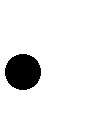  Окончание учебного периода – 31 мая 2020 года Продолжительность учебного периода  – 31 неделяРодительские  собрания проводятся по усмотрению педагогов дополнительного образования не реже двух раз в год.6 . МЕТОДИЧЕСКОЕ ОБЕСПЕЧЕИЕ ПРОГРАММЫМетоды обученияСловесный – анализ сценического материала: сведения об авторе, определение жанра, элементы литературоведческого анализа;Наглядный – просмотр фрагментов известных театральных постановок, показ правильного исполнения педагогом;Практический – технические упражнения на дыхание, координацию, артикуляцию, движения на сцене, проигрывание на сцене отдельных фрагментов;Исследовательский – самостоятельная работа учащихся по анализу сценического материала;Репродуктивный – исполнение спектаклей на сцене на школьных праздниках.        Основная форма проведения обучения – учебное занятие. Дополнительными формами являются: просмотр видеозаписей спектаклей, прослушивание аудиозаписей, посещение спектаклей, музеев с последующим обсуждением, концертные выступления.Формы организации занятий:групповая, подгрупповая, индивидуальная.Основные направления учебной работы:        Теоретические занятия – знакомство учащихся с театром  как  особым видом искусства, жанрами театрального искусства, основными театральными понятиями, многообразием выразительных средств, историей русского театра, системой Станиславского.        Занятия на отработку техники игры на сцене – движение в определенном ритме, парах, группах, навыки координации, дыхания.        Занятия, направленные на отработку выразительности исполненияКритерии и формы оценки качества знанийПредварительное прослушивание;Ведение личных диагностических карт студийцев;Контрольное занятие;Отчетный спектакль (для учащихся школы,  родителей);Подготовка и участие в школьных традиционных праздниках;Участие в конкурсах;Открытые занятия для родителей;Итоговые занятия.Материально-техническое обеспечение:Просторное помещение (актовый зал со сценой);Инструмент (фортепиано);Аудио- и видеоаппаратура для воспроизведения, записи, просмотра и анализа выступлений;Мультимедийное оборудование;Сценические декорации;Фоно- и видеотека;Костюмерная.7. СПИСОК ЛИТЕРАТУРЫДля педагога:Агапова И.А. Школьный театр. Создание, организация, пьесы для постановок: 5-11 классы. – М.: ВАКО, 2006. – 272 с.Белинская Е.В. Сказочные тренинги для дошкольников и младших школьников. – СПб.: Речь, 2006. – 125 с.Богданов Г.Ф. Работа над музыкально-танцевальной формой хореографического произведения: Учебно-методическое пособие. Вып. 1. - М.: ВЦХТ (“Я вхожу в мир искусств”), 2008. - 144с.Бодраченко И.В. Театрализованные музыкальные представления для детей дошкольного возрастаБуяльский Б.А. Искусство выразительного чтения. М.: Просвещение,1986. –176 с.Вечканова И.Г.Театрализованные игры в абилитации дошкольников: Учебно-методическое пособие. – СПб.: КАРО, 2006. – 144 с.Генералова И.А. Театр. Пособие для дополнительного образования. 2, 3,4 класс. – М.: Баласс, 2004. – 48 с.Горбушина Л.А., Николаичева А.П. Выразительное чтение / Учеб. Пособие. – М.: Просвещение. – 1978. – 176 с.Губанова Н.Ф. Театрализованная деятельность дошкольников. Методические рекомендации, конспекты занятий, сценарии игр и спектаклей. – М.: ВАКО, 2007. – 256 с.Гурков А.Н. Школьный театр.- Ростов н/Д: Феникс, 2005. – 320 с.Дополнительное образование //Научно-методический журнал, 2001-2009 ггЗинкевич-Евстигнеева Т.Д., Т.М. Грабенко. Игры в сказкотерапии. - Спб., Речь, 2006. – 208 с.Зинкевич-Евстигнеева Т.Д. Развивающая сказкотерапия. - СПб.: Речь, 2006. – 168 с.Каришнев-Лубоцкий М.А. Театрализованные представления для детей школьного возраста. - М.: Гуманитар.изд. центр ВЛАДОС, 2005. – 280 с.Карнеги Д. Как завоевывать друзей и оказывать влияния на людей: Пер. с англ. – М.: Литература, 1998. – 816 с.Колчеев Ю.В., Колчеева Н.М. Театрализованные игры в школе. – М.: Школьная пресса.. – 2000. – 96 с.Котельникова Е. А. Биомеханика хореографических упражнений. - М.: ВЦХТ ( “Я вхожу в мир искусств”), 2008. – 128 с.Ладыженская Т.А. Школьная риторика: 4,5,6 класс: Учебное пособие/ Т.А. Ладыженская. - М.: Издательский Дом «С-инфо»; Издательство «Баласс»,2003. – 160 с.Лопатина А., Скребцова М. Сказки о цветах и деревьях. – М.: Сфера. – 1998. – 576 с.Мастерская чувств (Предмет «Театр» в начальной школе).Методическое пособие. - М.: ГОУДОД ФЦРСДОД, ч. 1,2. - 2006. – 56 с.Нестерина Е.С. Шоколад Южного полюса: Пьесы. - М.: ВЦХТ ( “Репертуар для детских и юношеских театров”), 2008. – 160 с.Основы актерского мастерства по методике З.Я. Корогодского. - М.: ВЦХТ ( “Я вхожу в мир искусств”), 2008. - 192 с.Першин М.С. Пьесы-сказки для театра. - М.: ВЦХТ (“Репертуар для детских и юношеских театров”), 2008. – 160 с.Погосова Н.М. Погружение в сказку. Кооррекционно-развивающая программа для детей. – Спб.: Речь;М.: Сфера, 2008. – 208 с.Попов П.Г. Жанровое решение спектакля. - М.: ВЦХТ (“Я вхожу в мир искусств”), 2008. – 144 с.Пушкин С.И. Детский фольклорный театр: Пьесы с нотным приложением. - М.: ВЦХТ (“Я вхожу в мир искусства”), 2008. – 144 с.Рылеева Е.В. Вместе веселее! – Игры и рабочие материалы – М.: ЛИНКА-ПРЕСС.- 2000. – 144с.Сакович Н.А. Практика сказкотерапии. – Спб.: Речь, 2007. – 224 с.Сальникова Н. Работа с детьми: школа доверия. – СПб.: Питер. – 2003.Скурат Г.К. Детский психологический театр: развивающая работа с детьми и подростками. - Спб.: Речь, 2007. – 144 с.Скрипник И.С. Театр теней. – М.: АСТ; Донецк: Сталкер, 2005. – 221 с.Танникова Е.Б. Формирование речевого творчества дошкольников (обучение сочинению сказок). – М. : ТЦ Сфера, 2008. – 96 с.Ткачева Е.М. Пьесы. - М.: ВЦХТ ( “Репертуар для детских и юношеских театров”), 2008. – 176 с.Холл Д.Учимся танцевать. – М.: АСТ: Астрель, 2009. – 184 с.Чурилова Э.Г. Методика и организация театральной деятельности: Программа и репертуар. - М.: Гуманит. Изд. Центр ВЛАДОС, 2004. – 160 с.Шорохова О.А. Играем в сказку: Сказкотерапия и занятия по развитию связной речи дошкольников. – М.: ТЦ Сфера, 2007. – 208с.Янсюкевич В.И. Репертуар для школьного театра: Пособие для педагогов. - М.: Гуманит. изд. центр ВЛАДОС, 2001. - 240с.Я познаю мир: Театр: Дет. энцикл./ И.А. Андриянова-Голицина. – М.: ООО «Издательство АСТ». –2002. – 445с.Список литературы для родителей:1. Колчеев Ю.В., Колчеева Н.М. Театрализованные игры в школе. – М.: Школьная пресса.. – 2000. – 96 с.2. Монакова Н.И. Путешествие с Гномом. Развитие эмоциональной сферы дошкольников. – Спб.: Речь, 2008. – 128 с.3. Погосова Н.М. Погружение в сказку. Кооррекционно-развивающая программа для детей. – Спб.: Речь;М.: Сфера, 2008. – 208 с.4. Субботина Л.Ю.Детские фантазии: Развитие воображения у детей. – Екатеринбург: У-Фактория, 2006. – 192 с.5. Скрипник И.С. Театр теней. – М.: АСТ; Донецк: Сталкер, 2005. – 221 с.6. Лопатина А., Скребцова М. Сказки о цветах и деревьях. – М.: Сфера. – 1998. – 576 с.Список литературы для детей:1. Я познаю мир: Театр: Дет. энцикл./ И.А.Андриянова-Голицина. – М.: ООО «Издательство АСТ». –2002. – 445с.2. Харченко Т.Е. Утренняя гимнастика. Упражнения для детей 5-7 лет. – М.: Мозаика-Синтез, 2008. – 96 с.3. Генералова И.А. Театр. Пособие для дополнительного образования. 2, 3,4 класс. – М.: Баласс, 2004. – 48 с.4. Карнеги Д. Как завоевывать друзей и оказывать влияния на людей: Пер. с англ. – М.: Литература, 1998. – 816 с.Приложение                                   Упражнение №1                 Грузинский хор (упражнение на развитие дыхания)Это упражнение на развитие дыхания. Вся группа одновременно тянет один звук, например «а». Тут важно экономно расходовать дыхание. Звук должен быть ровным, одинаковым по громкости, не затухающим. Кто последний – тот молодец. Можно тянуть и другой звук: «и», «е», «о». Но когда тянут «а», то это очень напоминает пение грузинского мужского хора.Упражнение №2Иди сюда!А. С. Макаренко свидетельствовал, что он стал считать себя мастером, когда научился говорить эту фразу с 18 различными интонациями. Предложите это сделать вашим актерам. Эта фраза может быть произнесена с различными оттенками: восклицательным, вопросительным, удивленным, ошеломленным, ироническим, сатирическим, уничижительным, любовным, доносительным, безразличным, саркастическим, патетическим, униженным, насмешливым, прокурорским, жестоким, командирским, пренебрежительным, просительным, презирающим, снисходительным и т.п. Актеры, сидя по кругу, произносят фразу: "Иди сюда!" (или любую другую) с различной интонацией.Упражнение №3ИмитаторыСуть этого упражнения очень простая - актеры по очереди должны произнести какую-нибудь фразу, например: "В лесу родилась елочка", но используя различную интонацию. Например, можно произнести эту фразу: давясь от смеха, плача, потрясенно, монотонным голосом робота из фантастического фильма, в стиле известного политика, удивлённо, испуганно, рассерженно и т.п. Варианты не должны.Упражнение №4Как произносить смешные ролиВ конце концов, когда вы достигли совершенства в игре, могут возникнуть и смешные моменты. Смешное это всегда хорошо. Но то, как смех может помешать пониманию текста пьесы, требует вашего внимания. Неопытные актеры продолжают свою роль, когда публика все еще смеется над какой-нибудь шуткой. В результате дальнейший текст оказывается невоспринятым зрителями. Если вы не будете выдерживать паузы во время смеха, вы невольно приучите зрителей вообще не смеяться. Они будут бояться пропустить слова. Но не затягивать паузу. Чтобы не потерять темпа, дайте реакции достичь ее пика, но продолжайте еще до того, как смех окончательно утихнет. Попрактикуйтесь на репетициях, разражаясь смехом в тот момент, когда актеры меньше всего его ожидают. Это упражнение приучит их выдерживать паузу и навык это должен стать автоматическим.Упражнение №5                                                                  МетрдотельМетрдотель – это распорядитель в ресторане, но еще так называют человека, который объявляет о появлении гостей.Представьте себе бал в каком-нибудь графском доме, один за другим заходят гости. Их имена и объявляет метрдотель. Он делает это важно, громко и четко. Так, что никто не переспрашивает потом: кто-кто это там пришел?Теперь о самой игре. Выберете несколько длинных непростых имен. Например: ИЕРОВААМПАРАЛИПОМЕНОН (хотя это не имя, ну и что?)И т.д. Станьте в круг и по очереди произносите одно имя. Вот несколько правил, как это делать: Не надо разделять слово. Оно должно звучать слитно. (к примеру ИЕРОВОАМ можно произнести как Иерово Ам - смешно, потому что «ам»!)Упражнение №6Скороговорки для актеровОдно из упражнений-разминок для актеров - произнесение скороговорок. Скороговорки помогут не только вашему языку быстро и четко говорить, но и поднимут настоение всей театральной группе. :)Следующие скороговорки для разминки:Расскажите про покупки.Про какие про покупки?Про покупки, про покупки, про покупочки мои.             Мама мыла Милу мылом.             Бык-тупогуб, тупогубенький бычок.У быка была губа, была тупаКупи кипу пик (3 раза)            Однажды галок поп, пугаяВ саду увидел попугаяИ говорит тот попугай:Пугай ты галок, поп, пугай.Но, галок поп, в саду пугая,Не напугай ты попугая.Петр – повар, Павел – повар (3 раза)Во дворе трава, на траве дроваРаз дрова, два дрова, три дрова.             Пришел Прокоп – кипит укропУшел прокоп – кипит укроп.Как при Прокопе кипел укроп,Так без Прокопа кипит укроп.Сшит колпак не по-колпаковски.Вылит колокол не по-колоковски.Надо колпак переколпаковать,Надо колокол переколоколвать – перевыколоколовать.Шла Саша по шоссе и сосала сушку.Кукушка кукушонку купила капюшон. Одел кукушонок капюшон,Как в капюшоне он смешон!Упражнение №7Стоп! Я не слышу!Одна из наиболее общих ошибок у непрофессиональных актеров (впрочем, как и у профессионалов) это неумение громко воспроизводить слова. Это огорчает всех. Вы должны воспроизвести великолепно написанные слова, но зрители, исключая тех, кто прекрасно умеет «читать по губам», совершенно не понимает, о чем говорит актер. Эту ошибку легко допустить при постановке пьесы, если режиссер руководит актерами с близкого расстояния. Попытайтесь разместить своих помощников в разных местах зрительного зала и начинайте декламировать поначалу что-нибудь знакомое, а затем и строки из пьесы. Пусть те, кто слушают вас, всякий раз, когда они не слышат строк, кричат «стоп!». Напомните, что в незаполненном зрительном зале звук слышен более отчетливо, в то время как люди «поглощают» звук, и поэтому до них все должно доходить очень отчетливо. Это упражнение даст всем возможность научиться правильно, произносить текст пьесы. Если вы сами не слишком сильны в декламации, пригласите руководителя хора и даст вам 10-минутный урок. Никогда не позволяйте великолепным текстам не быть услышанными зрителями. Рассмотренана                      заседаниипедагогического       советаот «31» августа 2019г.протокол №12Утвержденаприказом МБОУ «ЦО – СШ №22»от «31» августа 2019г.№ 368№ п/пРаздел Формы аттестации/ контроляФормы аттестации/ контроля№ п/пРаздел 1 год1.Мы играем – мы мечтаем!15Открытое занятиеТеатр (теория)25Открытое занятиеПросмотр спектаклей в театрах города42  Открытое занятиеОсновы актёрского мастерства26Исполнение сценического этюдаНаш театр78 Постанова спектакляИтоговое занятиеКонтрольное занятиеВсего 186№Наименование темКоличество часовКоличество часовКоличество часов№Наименование темвсеготеорияпрактика1Мы играем – мы мечтаем! Игры на развитие внимания и воображения.15-152.В театре. Как создаётся спектакль. Создатели спектакля: писатель, поэт, драматург. Театральные профессии. Виды театров. Театральные жанры. Музыкальное сопровождение. Звук ишумы.2525-3.Просмотр спектаклей по произведениям К.И. Чуковского в театрах или видеодисках:	«Муха-цокотуха»,«Тараканище»,  «Айболит», «Бармалей»,«Мойдодыр», «Чудо-дерево». Сюжет произведения.	Образ	героя. Характеристика    героя.    Беседа   послепросмотра спектакля. Иллюстрирование.4212304.Мимика. Пантомима. Театральный этюд. Язык жестов. Дикция. Интонация. Темп речи. Рифма. Ритм. Искусство декламации. Импровизация. Диалог. Монолог. Театральный этюд. Язык жестов. Считалка. Скороговорка. Искусство декламации. Импровизация.266205.Подготовка школьных спектаклей по прочитанным произведениям. Работа над спектаклями по произведениям Корнея Чуковского, А.С. Пушкина, Х.К. Андерсена, Ш. Перро, И.А. Крылова.78-78Итого:18643143№ п/пТема занятийКол-во часовМы играем – мы мечтаем! (15ч)1-5Игры на развитие внимания.56-10Игры на развитие воображения.511-15Игры, развивающие связную образную речь.5Просмотр спектаклей в театрах города (18ч)16-27Просмотр спектаклей в театрах или видеодисках.«Муха-Цокотуха».«Тараканище».«Айболит».«Бармалей».«Мойдодыр».«Чудо-дерево».1228-33Беседа после просмотра спектакля. Иллюстрирование.6Наш театр (36ч)34-69Инсценирование сказок Корнея Чуковского.«Муха-Цокотуха».«Тараканище».«Айболит». Отчётные спектакли.36Театр (6ч)70Дорога в театр.171-73В театре.374-75Как создаётся спектакль.2Основы актёрского мастерства (6ч)76-81Мимика. Пантомима.6Просмотр спектаклей в театрах или видеодисках (9ч)82-87Просмотр спектаклей в театрах или видеодисках.«Сказка о рыбаке и рыбке».«Чиполлино и его друзья».«Приключения Братца Кролика и Братца Лиса».688-90Беседа после просмотра спектакля. Иллюстрирование.3Наш театр (18ч)91-96Работа над спектаклем по сказке А.С. Пушкина«Сказка о рыбаке и рыбке».697-102Работа над спектаклем по сказкам-миниатюрам Дж. Родари. Отчётный спектакль.6103-108Работа над спектаклем по сказкам дядюшки Римуса. Отчётный спектакль.6Театр (15ч)109-111Театральные профессии. Бутафор. Реквизитор. Художник-декоратор.3112Древнегреческий театр.1113Театр «Глобус».1114Театр под крышей.1115Современный театр.1116Театральный билет.1117Театр кукол.1118-119Музыкальный театр.2120-121Цирк.2122Музыкальное сопровождение. Звуки и шумы.1123Зритель в зале.1Просмотр спектаклей в театрах или видеодисках(9ч)124-129Просмотр спектаклей в театрах или видеодисках.«Кот в сапогах».«Золушка».«Сказки Андерсена».6130-132Беседа после просмотра спектакля. Иллюстрирование.3Основы актёрского мастерства (4ч)133-136Театральный этюд.4Наш театр (12ч)137-142Работа над спектаклем по сказкам Ш. Перро. Отчётный спектакль.6143-148Работа над спектаклем по сказкам Г.Х. Андерсена. Отчётный спектакль.6Театр (4ч)149-150Создатели спектакля: писатель, поэт, драматург.2151-152Театральные жанры.2Основы актёрского мастерства (16ч)153Язык жестов.1154-156Дикция. Упражнения для развития хорошей дикции.3157-158Интонация.2159-160Темп речи.2161Рифма.1162Ритм.1163Считалка.1164Скороговорка.1165Искусство декламации.1166Импровизация.1167-168Диалог. Монолог.2Просмотр спектаклей в театрах или видеодисках (6ч)169-172Просмотр спектаклей в театрах или видеодисках.«Сказки Пушкина».«Басни дедушки Крылова».4173-174Беседа после просмотра спектакля. Иллюстрирование.2Наш театр (12ч)175-180Работа над спектаклем по басням И.А. Крылова. Отчётный спектакль.6181-186Работа над спектаклем по сказкам А.С Пушкина. Отчётный спектакль.6Наименование (номер) группыСроки реализации, кол-во учебных недельДисциплины (модули)Всего академ. часов в годКол-во ч/нед.Кол-во занятий в неделю, продолжительность одного занятия «Театральная студия»2,7 неделиПрактика1563 раза в неделю по 2 ак.часа«Театральная студия»4 неделиТеатрТеория2563 раза в неделю по 2 ак.часа«Театральная студия»7 недельПросмотр спектаклей в театрах города4263 раза в неделю по 2 ак.часа«Театральная студия»4,3 неделиОсновы актёрского мастерства2663 раза в неделю по 2 ак.часа«Театральная студия»13 недельНаш театр7863 раза в неделю по 2 ак.часаИТОГО:31 неделя186 ч.СрокЦельФормаСентябрьОзнакомление	родителей	с содержанием программы.Родительское собраниеДекабрьФормирование	сотрудничества детей и родителей.Совместное занятие	сРодителямиАпрель/майПодведение итогов за год.Планирование на следующий годОткрытое занятие